ИНФОРМАЦИОННОЕ ПИСЬМОУважаемые коллеги!Приглашаем Вас принять участие в межрегиональной студенческой научно-практической конференции «Ступени роста: от студенческого творчества – к профессиональному мастерству» (далее – Конференция).Организатором Конференции является Государственное профессиональное образовательное автономное учреждение Ярославской области «Ярославский колледж сервиса и дизайна» (далее – ГПОАУ ЯО Ярославский колледж сервиса и дизайна).К участию приглашаются студенты и педагоги - научные руководители студенческих работ профессиональных образовательных организаций. Участие в Конференции бесплатное. Форма проведения Конференции – заочная.Цель Конференции - формирование и совершенствование профессиональных компетенций студентов при осуществлении исследовательской и творческой деятельности, популяризации специальностей среднего профессионального образования.Задачи Конференции: - создание условий для формирования творческой активности студентов, умений и навыков проведения самостоятельных исследований и публичного представления их результатов;- развитие поисково-исследовательской деятельности и творчества студентов;- выявление и стимулирование наиболее талантливой и одаренной молодежи, содействие раскрытию ее способностей.Сроки проведения Конференции: конференция проводится с 7 апреля 2022 г. по 28 апреля 2022 г.Порядок проведения Конференции:Конференция проводится в 2 этапа:1 этап - прием и регистрация заявок до 11 апреля 2022 г.; прием материалов до 22 апреля 2022 г.2 этап - работа экспертной комиссии по оценке конкурсных работ (с 25 апреля 2022 г. по 28 апреля 2022 г.). По итогам 2 этапа будет создан электронный сборник материалов конференции, который будет доступен на сайте ГПОАУ ЯО Ярославский колледж сервиса и дизайна до 10 мая 2022 г.Для участия в Конференции необходимо направить заявку (приложение 1) и заполненное согласие на обработку персональных данных в формате PDF (приложение 2) в адрес организационного комитета на электронную почту: conf@yaksid.ru  с пометкой «Конференция» до 11 апреля 2022 г. (включительно)На конференцию до 22 апреля 2022 г должны быть представлены следующие материалы:Статья для публикации в сборнике.Видеозапись доклада.В рамках Конференции предполагается работа секций по следующим направлениям:Гуманитарные исследования.Естественнонаучные исследования.Исследования в области информационных технологий.Филологические исследования.Экологические исследования и валеология.Исследования в профессиональной области.Оргкомитет Конференции оставляет за собой право отбора присылаемых материалов по направлениям. К публикации принимаются только ранее не опубликованные материалы. Статьи, не соответствующие тематике конференции, а также с нарушением сроков представления, объёма и правил оформления могут быть отклонены.Подведение итогов Конференции:- победители Конференции награждаются дипломами I степени, призеры – дипломами II и III степени (электронный вариант) – посредством электронной почты;- участники Конференции, не ставшие победителями и призерами по направлениям, получают сертификаты участников.Наградные документы будут высланы на электронную почту учебного заведения в течение месяца.Требования к оформлению публикации:Материалы необходимо готовить в текстовом редакторе Microsoft Word для Windows.  Объем работы –  не более 3-х страниц (включая библиографический список). Формат страницы – А4 (210*297мм). Ориентация страниц – книжная. Поля: слева, справа, сверху, снизу – 2 см. Формат шрифта: размер –14; тип – Times New Roman; межстрочный интервал – одинарный, красная строка 1,2 мм. НАЗВАНИЕ СТАТЬИ (прописными буквами, полужирным шрифтом, выравнивание по центру строки); через строку – инициалы и фамилии авторов  (полужирным курсивом, выравнивание по правому краю); на следующей строке – инициалы и фамилия научного руководителя с указанием должности, научного звания и ученой степени (курсивом, выравнивание по правому краю); на следующей строке – сокращенное официальное наименование образовательного учреждения, населённый пункт (курсивом, выравнивание по правому краю).Далее через строчку следует текст статьи. В тексте не использовать таблицы, рисунки, подстрочные символы, колонтитулы, расстановки страниц. Библиографический список обязателен и помещается в конце статьи после подзаголовка Библиографический список, нумеруется без применения автоматической нумерации. Оформлять ссылки в тексте следует в квадратных скобках на соответствующий источник библиографического списка, например [1]. Использование автоматических постраничных ссылок не допускается.Информация о конференции размещена на официальном сайте ГПОАУ ЯО Ярославского колледжа сервиса и дизайна https://tbs.edu.yar.ru/ Контактный телефон для справок 8(4852)64-07-05 Соболева Татьяна Михайловна, методист Будем рады видеть Вас в числе участников конференции!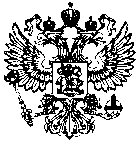 ДЕПАРТАМЕНТ ОБРАЗОВАНИЯЯРОСЛАВСКОЙ ОБЛАСТИГОСУДАРСТВЕННОЕ  ПРОФЕССИОНАЛЬНОЕ ОБРАЗОВАТЕЛЬНОЕ АВТОНОМНОЕ УЧРЕЖДЕНИЕЯРОСЛАВСКОЙ ОБЛАСТИЯРОСЛАВСКИЙ КОЛЛЕДЖ СЕРВИСА И ДИЗАЙНАул. Автозаводская, д.5/1, г. Ярославль, 150043e-mail:  yaksid.yaroslavl@yarregion.ruТел./факс (4852) 73-70-48, тел. 73-70-49ОГРН 1027600793681ИНН/КПП 7605009234/76060100125.03.2022 г. №01-22/244Профессиональным образовательным организациям 